Общероссийская общественная организацияАссоциация медицинских сестер РоссииАссоциация средних медицинских работников Ульяновской области Семинар «Актуальные вопросы в работе медицинских сестер по уходу за стомированными пациентами» ПРОГРАММАдата проведения 01 декабря 2022 годаМесто проведения: г. Ульяновск, ул. Рылеева 30/30, ГУЗ «Ульяновский областной клинический центр специализированных видов медицинской помощи имени заслуженного врача России Е.М. Чучкалова», Конференц-зал 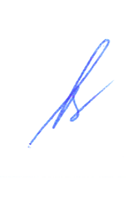 9.00-10.00Регистрация 10.00-10.10Открытие семинара, приветствие участниковЛебедева Татьяна Владимировна – Президент Ассоциации средних медицинских работников Ульяновской области, Главная медицинская сестра ГУЗ УОКЦСВМП10.10-10.30Доклад «Заболевания, приводящие к выведению кишечных стом»Лектор – Виряскин Вадим Геннадьевич – врач-хирург, поликлинического отделения ГУЗ УОКЦСВМП.Лектор расскажет о заболеваниях, приводящих к нарушению проходимости / функционирования желудочно-кишечного тракта, клинических признаках ограничения проходимости ЖКТ, клиническим показаниям к выведению кишечных стом. 10.30-11.00Доклад «Классификация и виды кишечных стом»Лектор – Фарунцева Наталья Александровна – медицинская сестра перевязочной, хирургического отделения №7, ГУЗ УОКЦСВМПВ выступлении будут представлены классификация и обзор кишечных стом с подробным описанием особенностей формирования, определяющих особенности ухода и клинической значимости каждой из них. 11.00-11.20Доклад «Особенности ухода за осложненными кишечными стомами. Разбор клинических случаев»Лектор – Фарунцева Наталья Александровна – медицинская сестра перевязочной, хирургического отделения №7, ГУЗ УОКЦСВМПСпикер представит алгоритмы ухода за стомами разных типов, на примере собственных наблюдений рассмотрит возможные осложнения, принципы их профилактики и ранней диагностики и алгоритм действий при оказании доврачебной помощи11.20-11.30Дискуссия, ответы на вопросы слушателей11.30-11.50Доклад «Индивидуальная программа реабилитации стомированных пациентов»Лектор – Посохова Инесса Викторовна - специалист по продукции компании КолопластНе входит в аккредитованную программу11.50-12.20Практическое занятие «Обучение уходу за кишечными стомами»Ведущий – Фарунцева Наталья Александровна – медицинская сестра перевязочной, хирургического отделения №7, ГУЗ УОКЦСВМПВ ходе мастер-класса слушатели просмотрят в исполнении ведущего и повторят на фонтомах базовые алгоритмы ухода за стомой, включая обработку кожи, замену калоприемника, фиксацию и наложение фиксирующей повязки12.20-12.35Дискуссия, ответы на вопросы слушателей12.35-12.45Закрытие семинараПредседатель программного комитетаГлавная медицинская сестра ГУЗ УОКЦСВМППрезидент АСМР УОТ.В. Лебедева